29 июня председатель ТИК Богучарского района Сергей Заикин принял участие в соревнованиях по пляжному волейболу в честь празднования Дня молодёжи, который состоялся на берегу реки Богучарка. В соревнованиях приняли участие 8 команд. В приветственном слове председатель территориальной избирательной комиссии  поздравил всех спортсменов с праздником – Днём молодёжи. «Это праздник всей России, а молодость – самый яркий, запоминающийся период жизни каждого человека. Это время становления и определения жизненного пути, время мечтаний и надежд, искренней любви и дерзких свершений. Пусть молодость никогда не заканчивается, пусть самые яркие годы жизни будут наполнены мечтами, большими достижениями, успешными днями и невероятными ощущениями счастья!»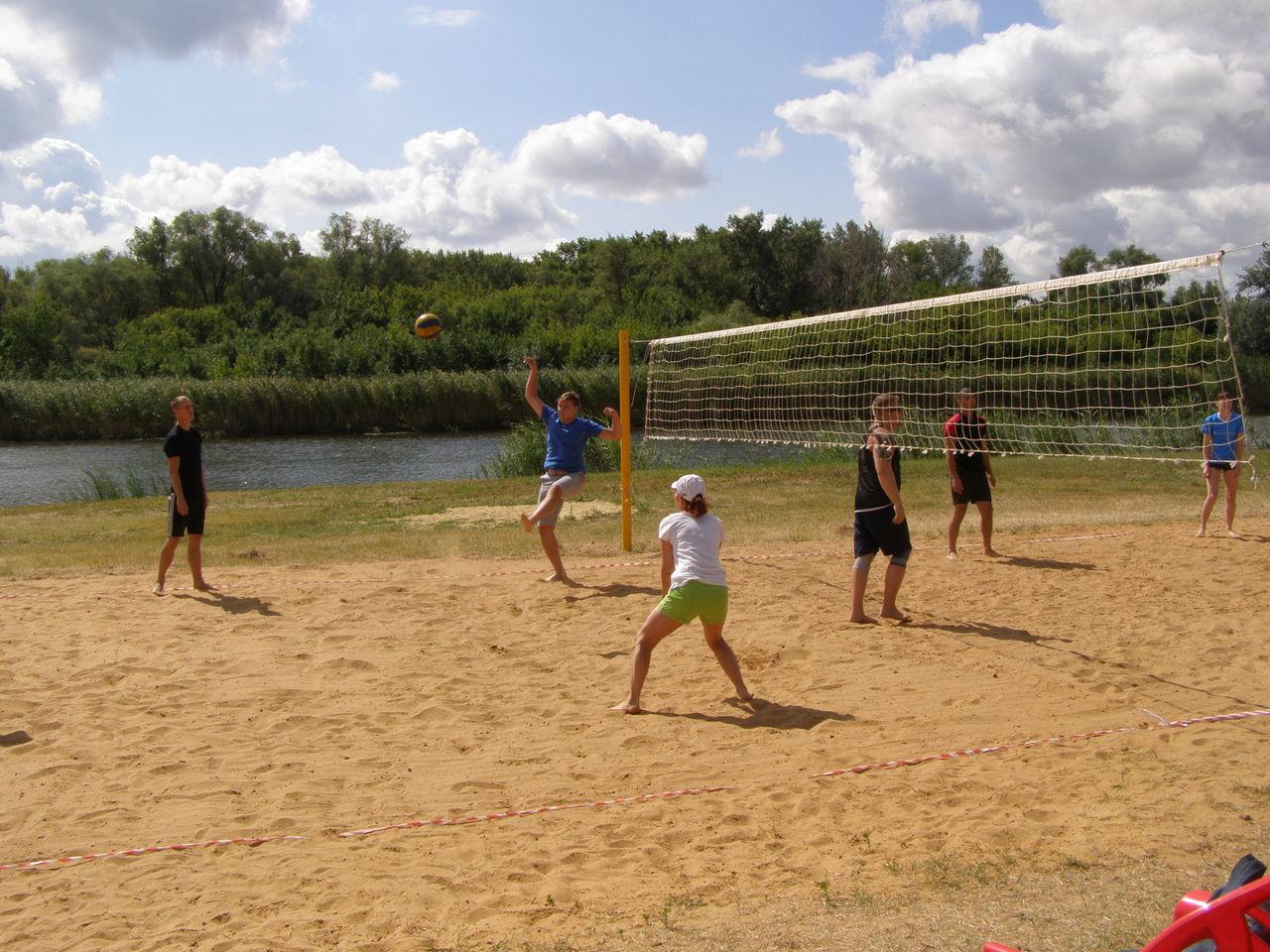 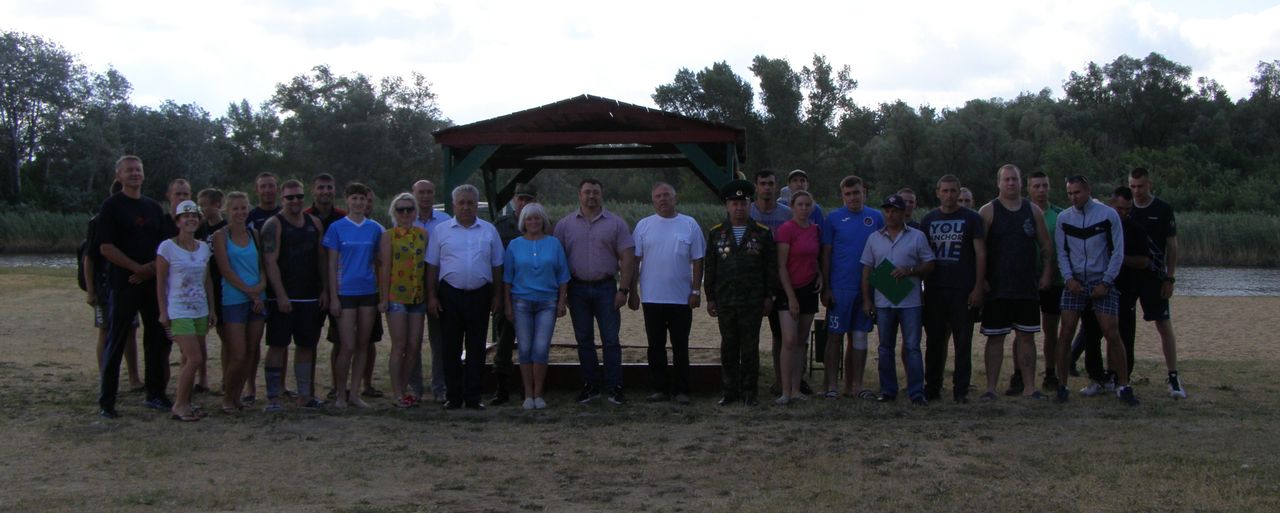 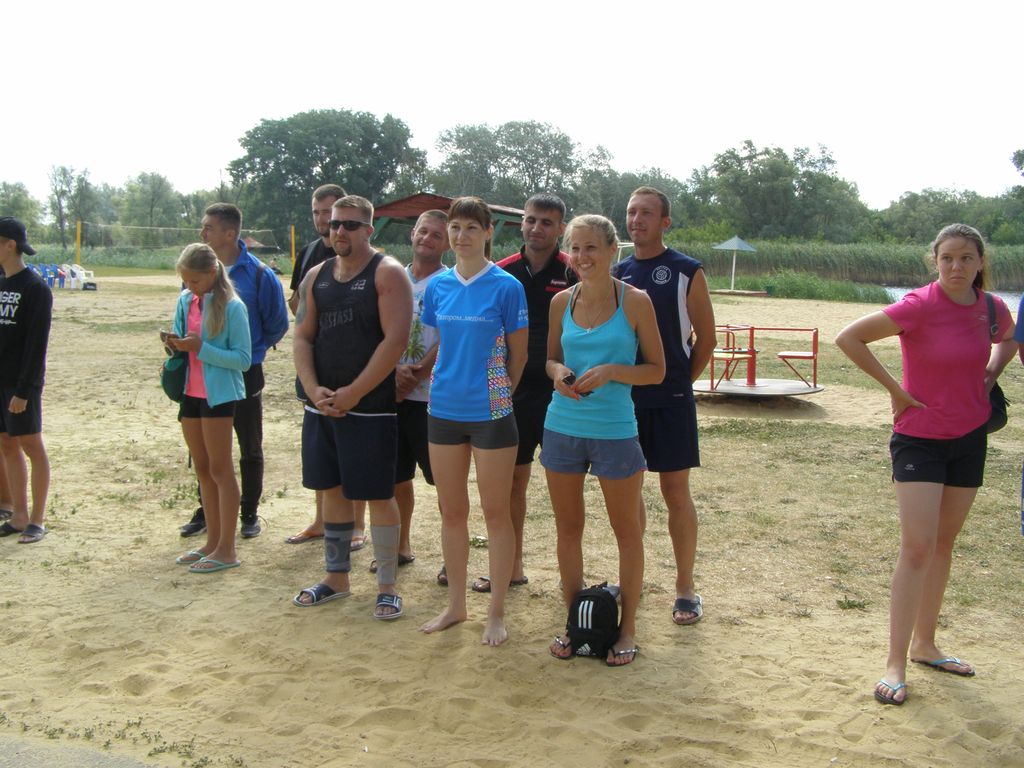 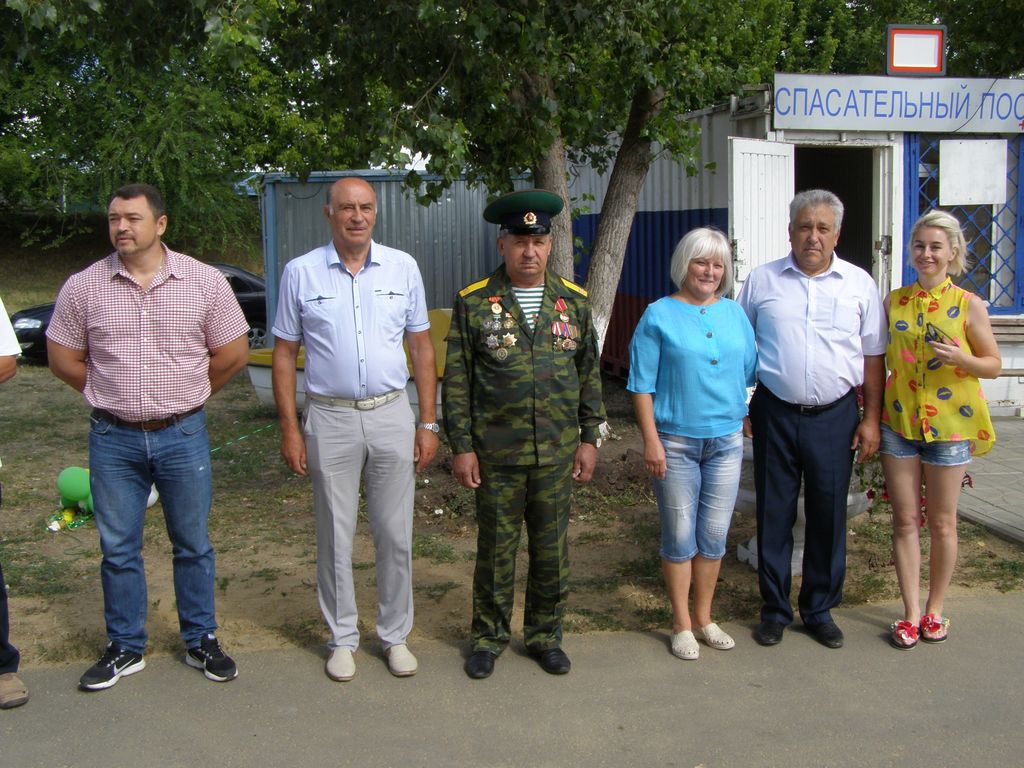 